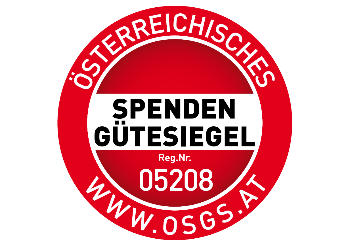 Ansuchen um Zuzahlung - Projekte 2022/2023(Einreichfrist: 31. Dezember 2022)notwendige Unterlagen zum Ansuchen: ausführliche Beschreibung des Projekts  detaillierter Finanzierungsplan, aus dem die Zusammensetzung der Gesamtkosten, der Anteil der Eigen- und Restfinanzierung, sowie etwaige andere Subventionsgeber hervorgehen  ggf. Kostenvoranschläge zu geplanten Anschaffungen/Ausgaben/Baumaßnahmen  aktuelle Vereinsunterlagen (Statuten und Vereinsregisterauszug) bzw. aktueller Gesellschaftsvertrag  letzter Jahres-abschluss (Bilanz bzw. Einnahmen/Ausgaben Rechnung)  Kopie des Spendenbegünstigungsbescheids (wenn vorhanden)Antragsteller/in:      Adresse:      Bankverbindung (IBAN): AT                      Ansprechpartner/in:      Telefon:      	Fax:      E-Mail:      Projekt - Titel:      Ort:      Anzahl der durch das Projekt begünstigten (behinderten) Personen:      Kurzbeschreibung:
(ausführliche Beschreibung in der Anlage)Finanzierung:	Gesamtkosten: 	€	     	Zuzahlung LICHT INS DUNKEL (Vorschlag): 	€	     Die vertragsgemäße Verwendung des Förderbetrages ist der im Projektvertrag angeführten Prüfungskanzlei in Form saldierter Originalbelege nachzuweisen. Der Antragsteller bestätigt mit seiner Unterschrift, dass alle von ihm gemachten Angaben der Wahrheit entsprechen, widrigenfalls sind Zuzahlungen an den Verein LICHT INS DUNKEL zurückzuzahlen.Datum: 18.10.2022	Unterschrift:      